ЛИСЯНСЬКА СЕЛИЩНА РАДАРІШЕННЯ05.04.2023                                                                                        № 34-7/VIІIПро   затвердження   Програми   «Питна  вода»Лисянської селищної ради  на 2023-2026 рокиВідповідно  статей 71, 91 Бюджетного кодексу України, статей 26, 60, 64 Закону України «Про місцеве самоврядування в Україні», статті 143  Конституції України,  з  метою  забезпечення  якісним  водопостачанням  жителів  Лисянської селищної   ради, селищна рада ВИРІШИЛА:1.Затвердити  Програму  «Питна  вода»  Лисянської селищної ради  на  2023-2026  роки. (далі –Програма), додається.2. Фінансовому відділу селищної ради передбачити  кошти на фінансування заходів Програми.3. Контроль за виконанням рішення покласти на селищного голову А.П.Проценка. Селищний голова								       А.П.ПроценкоЗАТВЕРДЖЕНОДодаток 1до рішення селищної  ради                                                                                                          від 05.04.2023     № 34-7/VIIIІ. ПАСПОРТ(загальна характеристика Програми)І.Загальні положення                 Програма «Питна вода» Лисянської селищної ради  на 2023-2026 роки (далі – Програма) розроблена відповідно до Закону України  «Про Загальнодержавну програму» Питна вода України” на 2021-2026 роки”; Закону України “Про внесення змін до Закону України “Про Загальнодержавну програму “Питна вода України” на 2021-2026 роки”; Закону України “Про питну воду та питне водопостачання”.                Програма спрямована на реалізацію державної політики щодо забезпечення населення території  Лисянської селищної ради якісною питною водою.             Розроблення Програми обумовлено:- незадовільним екологічним станом поверхневих та підземних джерел питного водопостачання;-потенційною загрозою ускладнення санітарно-епідеміологічної ситуації внаслідок низької якості питної води.           Населення громади користується централізованим водопостачанням та індивідуальними криницями (свердловинами).           За результатами лабораторних досліджень проб питної води, проведених Лисянськм відділенням Звенигородського районного відділу ДУ «Черкаський ОЦКПХ МОЗ» є відхилення від гігієнічних вимог за санітарно-хімічними та мікробіологічними показниками.          Проблемним є питання забезпечення якісною та безпечною питною водою населення, в першу чергу дітей віком до 3-х років.Використання води, вміст нітратів у якій перевищує гігієнічні нормативи, несе реальну загрозу виникнення небезпечних захворювань для людей.                                                    ІІ.   Мета Програми             Метою Програми є забезпечення гарантованих Конституцією України прав громадян на достатній життєвий рівень та екологічну безпеку шляхом забезпечення питною водою в необхідних обсягах та відповідно до встановлених нормативів.                                 ІІІ. Шляхи та способи розв’язання проблеми Розв'язанню проблеми сприятиме реалізація державної політики щодо охорони та попередження забруднення джерел питного водопостачання; доведення якості питної води до вимог державних стандартів; нормативно-правового забезпечення у сфері питного водопостачання та водовідведення;  розроблення та впровадження науково-дослідних і дослідно-конструкторських розробок із застосуванням новітніх матеріалів, технологій, обладнання та приладів.Проблему передбачається розв'язати шляхом:приведення джерел питного водопостачання у відповідальність з нормативними вимогами до зон санітарної охорони та до водоохоронних зон,    -проведення оцінки екологічного та гігієнічного стану джерел питного водопостачання на відповідність установленим вимогам;розроблення схем оптимізації роботи систем централізованого водопостачання ;посилення відповідальності за порушення нормативів забруднення навколишнього природного середовища;впровадження новітніх технологій, обладнання, матеріалів, приладів, використання яких спрямоване на енерго і ресурсозбереження, підвищення якості питної води та очищення стічних вод.IV. Завдання і заходи ПрограмиОсновними завданнями Програми є:упорядкування зон санітарної охорони джерел питного водопостачання ;доведення якості питної води до встановлених нормативів.       Завдання і заходи Програми викладено в додатку 1 таблиці 1.Перелік конкретних заходів Програми буде формуватись щороку, виходячи з пріоритетів соціально-економічного розвитку території, з урахуванням пропозицій мешканців громади.V. Очікувані результати, ефективність Програми                  Виконання  Програми  дасть  можливість:забезпечити реалізацію державної політики у сфері питної води та питного водопостачання;підвищити якість питної води;поліпшити санітарну, епідемічну та екологічну ситуацію;забезпечити охорону джерел питного водопостачання.VІ. Джерела фінансування ПрограмиФінансування  заходів  Програми  здійснюється за	рахунок:-коштів Державного бюджету України;-коштів місцевого бюджету у межах наявних фінансових ресурсів;-інших джерел фінансування, не заборонених чинним законодавством України.Секретар								О.В.МакушенкоДодаток 1Таблиця  1ПЛАН ЗАХОДІВ ПРОГРАМИ   «Питна  вода»Лисянської селищної ради  на 2023-2026 рокиСекретар															О.В.Макушенко1.Ініціатор розробленняпрограмиВиконком Лисянської селищної радиЧеркаської області2.Дата, номер і назва розпорядчого документа органу виконавчої влади пророзроблення програми Рішення селищної  ради від 05.04.2023 року № 34-7VIII3.Розробник програмиВідділ містобудування, архітектури, соціально-економічного розвитку інфраструктури та цивільного захисту4.Співрозробники програмиВиконком Лисянської селищної ради, фінансовий відділ селищної ради, Лисянське відділення Звенигородського районного відділу ДУ «Черкаський ОЦКПХ МОЗ»5.Відповідальні виконавці програмиВиконком Лисянської селищної радиЗвенигородського району Черкаської області7.Термін реалізації програми2023 – 2026 роки8.Фінансування Програми  Державний бюджет, місцевий бюджет, інші джерела фінансування не             заборонені чинним законодавством№ Назва напряму діяльності Перелік заходів ПрограмиСтрок виконання заходуДжерелафінансуванняОрієнтовні обсяги фінансуван-ня, тис. грн.1.Визначення альтернативних джерел питного водопостачання в смт Лисянка1.Забезпечення лабораторного контролю якості питної води в смт Лисянка.Відбір проб  води із альтернативних джерел в смт Лисянка:по вул. Джерельнапо вул. Михайла Грушевського «Карлс Бад»по вул. академіка Івана Слєщинського (біля старого єврейського кладовища)2023Місцевий бюджет6,0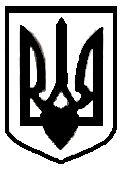 